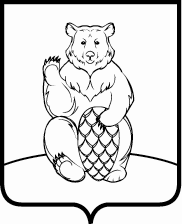 СОВЕТ ДЕПУТАТОВ ПОСЕЛЕНИЯ МИХАЙЛОВО-ЯРЦЕВСКОЕ  В ГОРОДЕ МОСКВЕР Е Ш Е Н И Е15 августа 2019г.                                                                                             №1/7Об утверждении адресного перечняв сфере жилищно-коммунального хозяйства, благоустройства и дорожной деятельности на территории поселения Михайлово-Ярцевское в 2019 годуВ соответствии с Федеральным законам от 06.10.2003 №131-ФЗ «Об общих принципах организации местного самоуправления в Российской Федерации», Законом города Москвы от 06.11.2002г. №56 «Об организации местного самоуправления в городе Москве», руководствуясь Уставом поселения Михайлово-Ярцевское в городе Москве,Совет депутатов поселения Михайлово-ЯрцевскоеРЕШИЛ:1. Утвердить адресный перечень объектов комплексного благоустройства территории жилой застройки на территории поселения Михайлово-Ярцевское в 2019 году (Приложение 1).2. Утвердить адресный перечень ремонта объектов дорожного хозяйства на территории поселения Михайлово-Ярцевское на 2019 год (Приложение 2).3. Внести указанные объекты комплексного благоустройства территории жилой застройки поселения Михайлово-Ярцевское в 2019 году в Программы  «Благоустройство населенных пунктов» и «Содержание и ремонт объектов дорожного хозяйства»  поселения Михайлово-Ярцевское в городе Москве на 2019 год и плановый период 2020 и 2021 годов.4. Настоящее решение вступает в силу со дня принятия.5. Разместить настоящее решение на официальном сайте администрации поселения Михайлово-Ярцевское в городе Москве в информационно-телекоммуникационной сети Интернет.6. Контроль за выполнением настоящего решения возложить на Главу поселения Г.К. Загорского.Глава поселения                                               Г.К. ЗагорскийАдресный перечень объектов комплексного благоустройства территории жилой застройкина территории поселения Михайлово-Ярцевское на 2019 годАдресный перечень ремонта объектов дорожного хозяйства на территории поселения Михайлово-Ярцевскоена 2019 год№ п/пМуниципальное образованиеАдрес объекта (наименование объекта)Наименование объектов благоустройства, расположенных на дворовой территории (МАФ, газон, и т.б.)Ед. измер.Кол-воВид выполняемых работ1поселениеМихайлово-ЯрцевскоеОбщественное пространство д.Новомихайловское, вблизи д.29 (площадка для игры в городки)Резиновое покрытиекв.м126ремонт1поселениеМихайлово-ЯрцевскоеОбщественное пространство д.Новомихайловское, вблизи д.29 (площадка для игры в городки)ДТС АБПкв.м98,4устройство1поселениеМихайлово-ЯрцевскоеОбщественное пространство д.Новомихайловское, вблизи д.29 (площадка для игры в городки)Садовый бортовой каменьп.м164установка1поселениеМихайлово-ЯрцевскоеОбщественное пространство д.Новомихайловское, вблизи д.29 (площадка для игры в городки)Ремонт МАФ (беседок для запасных игроков)кв.м48ремонт1поселениеМихайлово-ЯрцевскоеОбщественное пространство д.Новомихайловское, вблизи д.29 (площадка для игры в городки)Ремонт МАФ (замена сидений трибун)шт.24замена1поселениеМихайлово-ЯрцевскоеОбщественное пространство д.Новомихайловское, вблизи д.29 (площадка для игры в городки)Ремонт МАФ (устройство деревянных сидений в беседках для запасных игроков)шт.4устройство1поселениеМихайлово-ЯрцевскоеОбщественное пространство д.Новомихайловское, вблизи д.29 (площадка для игры в городки)Ремонт МАФ (отбойной доски и отбойной стенки)кв.м12,5ремонт1поселениеМихайлово-ЯрцевскоеОбщественное пространство д.Новомихайловское, вблизи д.29 (площадка для игры в городки)Устройство основания для установки уличных раздевалоккв.м80устройство1поселениеМихайлово-ЯрцевскоеОбщественное пространство д.Новомихайловское, вблизи д.29 (площадка для игры в городки)Блок-модуль для спортивной раздевалки с установкойшт.2установка1поселениеМихайлово-ЯрцевскоеОбщественное пространство д.Новомихайловское, вблизи д.29 (площадка для игры в городки)Установка огражденияшт.1установка№ п/пМуниципальное образованиеАдрес объекта (наименование объекта)Общая площадь ОДХ, кв.мНаименование объекта ремонта, расположенного на ОДХЕд. измеренияКол-воВид выполняемых работ1поселение Михайлово-Ярцевскоед.Лужки11 062АБПкв.м854,5устройство1поселение Михайлово-Ярцевскоед.Лужки11 062Дорожный бортовой каменьп.м33установка1поселение Михайлово-Ярцевскоед.Лужки11 062Металлические дорожные ограждения с повышенной удерживающей способностьюп.м12устройство